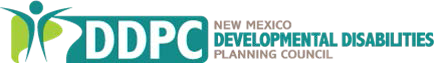 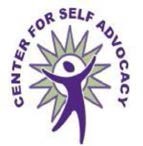 Advocate Leadership Academy (ACADEMY) Application Deadline: Taking applications at all timesACADEMY is:  The Advocate Leadership Academy (ACADEMY) program will meet once a week for 8 weeks.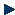   Each two-hour session is held on Wednesdays at the Developmental Disabilities Planning Council. Fellows are expected to attend and participate in at least 80% of the sessions in order to receive a Certificate of Completion.  The learning process includes each Fellow being connected with a Team Leader (mentor), and actively participating in a variety of ACADEMY activities.You should apply if you are:  A person with disabilities, a family member or other interested party who is interested in advocating, leading, or improving disability systems in New MexicoFor Help with the Application:If you need help with the application, contact Daniel Ekman at 505-670-5698 or daniel.ekman@state.nm.us . You can also come to our downtown office and we can help you complete it.Application Deadline:  We take applications when we get them and then let people know if they get in and when the next class will start. Please note that we can’t take someone who has applied and put them in a session that has already started.  Applications must be postmarked, or you can deliver the application to the DDPC office in person. Application may also be scanned and emailed to  Daniel.ekman@state.nm.us, or faxed it to 505-451-4590, Attention Daniel Ekman.  Apply early! Classes can fill up quickly and some of the paperwork takes time to be processed.Submit Application:  Complete the entire application. Make and keep a copy for yourself including the first two pages of information. Applications can be mailed to:DDPC/Center for Self Advocacy 625 Silver Avenue SW Suite 100 Albuquerque, New Mexico 87102  Questions may be directed to Daniel Ekman at (505) 670-5698;  Daniel.ekman@state.nm.us or to Lindsay Sloan at 505-841-4571;  Lindsay.Sloan@state.nm.us.  Applicants will receive a notification of the receipt of your application. If you have not received notification of the receipt of your application within one week of submission, contact Daniel or Lindsay immediately, because it means DDPC/CSA has not received your application.  Applicants will receive a letter letting them know if they have been accepted into the program. Advocate Leadership Academy ApplicationThis information will be kept confidential. The application must be filled out completely in order to be considered.DDPC/Center for Self Advocacy 625 Silver Avenue SW Suite 100Albuquerque, NM 87102See next page to begin with Section ISection I – Basic Identity   Section I – Basic Identity_     Name:    __________________________________________________________________________________________Address:City:  	County:	_Zip Code:  	 	 	6) Phone Number: (			) -			-  	 	 	Date of Birth: (Month/Day/Year): 	 	/____/____Email Address (important even if address is for someone other than applicant): 	_@	_What Language(s) do you speak?   English   Spanish   Navajo   Vietnamese    Arabic    Other (Please specify	_)Do you have a guardian? Yes  	No  	(If yes, please complete 11 and 12).Parent/Guardian Name:Parent/Guardian Phone Numbers:(			_) -			-  	 	 	 (			_) -			-  	 	  	 Name of Emergency Contact: 	_Relationship to you:									_ Phone Number: (			_) -			-  	 	 	See next page for Section IISection II – Open-ended QuestionsPlease answer all questions which apply to you. If you need additional space for your answers, add attachments as necessary.Tell us about yourself (Life story, accomplishments, fun facts):Do you work or volunteer?	Yes  	 If yes, where?No  _What kind of transportation do you plan to use to attend the ACADEMY?Public bus 	__Sun Van  	__Group Home  	__Relative/caregiver  	__Self  	__Are you able to travel overnight (For outreach events)?	       Yes_ 	No  _If so, what accommodations do you need?If you travel overnight, will you need someone to go with you?      	       Yes_ 	__No_____What do you hope to gain from the ACADEMY (What do you want to learn)?What are your goals for working with your team members (What do you want to gain from the other people in the program)?List involvement in organizations or civic groups and offices held. This is not a requirement to apply. (For example: Arc, Board Member; PTA, etc.).What else is important for us to know about you (Anything you haven’t already mentioned)?List two people who know you and know about your work with people with disabilities. (For example, employer, teacher, spiritual advisor, etc.). We may contact them for references.Name:	_Email Address:  	                  Phone #:  (    )-        -                Name:  		 Email Address:	_ Phone Number:  (    ) -     _-_________________ See next page for Section III 	Section III: Personal Commitment 	The Advocate Leadership Academy requires a significant commitment of time and energy. Participation involves a weekly commitment. Please check “yes” or “no” to the following questions.I am committed to attending weekly sessions: Yes  ___                No  	I am committed to participating fully in ALL Acadeny activities: Yes  __                   No  	I understand that this training is for me only. However, if I need a personal     care attendant, they can attend.   Yes  ____                No  	I understand that I am responsible and liable for myself and my personal belongings:Yes  	__            No  	I agree to sign and follow a code of conduct that will cover rules andregulations of the Advocate Leadership Academy:Yes_ ___                No 	Admission to the ACADEMY program is competitive and spaces are limited. I have read and understand this and agree to follow through with the commitments I checked off here.Signature of Applicant:	_ Date:  	See Next Page for Section IVSection IV: Other InformationAnswer the following questions to help us prepare for the session if you are selected. The answers to these questions are not part of the application review process.Please check ALL of the following that you have attended/completed: 	DDPC/Center for Self Advocacy’s Advocate Leadership Academy 	DDPC/Center for Self Advocacy’s Summer Fun Series 	Disability Rights Awareness Day (DRAD) 	Education for Parents of Indian Children with Special Needs (EPICS) Conference 	Forward @14 	Info Network Orientation 	Family Leadership Conference 	Pre-Legislative Forum 	Partners in Policymaking 	Southwest Conference on Disability (SWCD) 	Summit on Advocacy 	Transitions Conference 	Other (describe)	_Accessibility/AccommodationsPlease check the following accommodations you would need in order to participate:Larger print. Font size:  	Sign Language InterpreterLanguage translation services. Language:	_Assistive Software (ZoomText, JAWS, MAGic, Dragon)Will you be bringing a service animal?	Yes  	No  	TravelParticipants are responsible for driving arrangements to and from the sessions.    Email Distribution  Check the following if you agree:I will allow the DDPC Center for Self Advocacy to distribute my email address to otherACADEMY participants including graduates. Yes  	No  	I will allow the DDPC Center for Self Advocacy to distribute my email address to interested State agencies with the intent to connect to other leaders and advocates inNew Mexico. Yes  	No  	Do you have any food allergies? Yes  	 No_____    If so, what are theyWhat are your food preferences for snacks? 	_What is your communication preference? 	email 	phone 	text 	Social media 	Other (Please write it here	)What computer technology are you familiar with? 	Basic computer use (Required if you are not able to come in person to Albuquerque) 	Internet (Required if you are not able to come in person to Albuquerque) 	Skype or Google Hangouts (Required if you are not able to come in person to Albuquerque) 	Zoom 	Social Media (which type	) 	Microsoft Office 	Webinars (Required if you are not able to come in person to Albuquerque) 	Online applications 	Email (Required if you are not able to come in person to Albuquerque)What computer technology do you have available to use every week? 	Basic computer use (Required if you are not able to come in person to Albuquerque) 	Internet (Required if you are not able to come in person to Albuquerque) 	Skype or Google Hangouts (Required if you are not able to come in person to Albuquerque) 	Zoom 	Social Media (which type	) 	Microsoft Office 	Webinars 	Online applications 	Can install Go To Meeting (Required if you are not able to come in person to Albuquerque) 	Email (Required if you are not able to come in person to Albuquerque)Identity (Optional)Gender 	Ethnicity	_____African American		Hispanic		Native American 	Asian-Pacific		Non-Hispanic, White Other Origin(Optional) Specify the disability that impacts you:You are now done with the application. You can send it to us by mail, email, fax, or drop it off at our office. We will get back to you to let you know we have received your application.Thank you for your interest in DDPC/Center for Self Advocacy.